SAMPLE QUESTIONS FOR GRADE 5ANSWER THE QUESTIONS ABOUT YOURSELF.What is your name? ________________________________________How old are you? ________________________________________Where are you from? ________________________________________WRITE 2 SENTENCES ABOUT THE CLASSES YOU LIKE AND DON’T LIKE.LOOK AT THE TABLE AND COMPLETE THE SENTENCES.Antonio likes __________________ but he dislikes __________________.Maria loves __________________ but she doesn’t like __________________.READ THE PASSAGE AND ANSWER THE QUESTIONS.LOOK AT THE TIMETABLE AND ANSWER THE QUESTIONS.Which classes does he have on Monday? ____________________________________________________Steve has _______________, _______________ and _______________ on Tuesday.Does he have English on Friday? ___________________________________________________________Steve has Science, English and PE on ______________.WRITE CORRECT DIRECTIONS UNDER THE PICTURES.READ THE DIALOGUE AND ANSWER THE QUESTIONS.GEORGE: Excuse me, how can I get to the library?KATE: The library?GEORGE: Yes, the library.KATE: Well, go straight ahead. Turn right. It’s next to the cafe.GEORGE: Thanks a lot.KATE: You are welcome.Where does George want to go? ______________________________Where is the library? ______________________________LOOK AT THE MAP AND COMPLETE THE SENTENCES.The bakery is _______________ the butcher’s.The bank is _______________ the pool and the bus stop.The pharmacy is _______________ the cafe.The shoe shop is _______________ the bookshop.The cinema is _______________ the bank.---------	---------      --------        ---------	---------	---------	---------	---------	---------	---------	---------	--------------	---------      --------        ---------	---------	---------	---------	---------	---------	---------	---------	-----READ THE SENTENCES AND FILL IN THE BLANKS.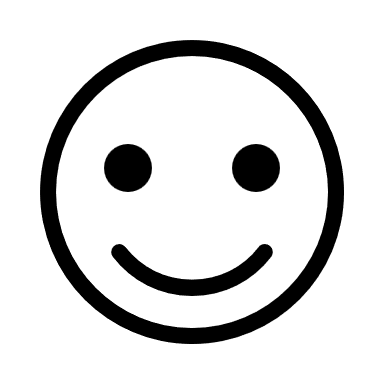 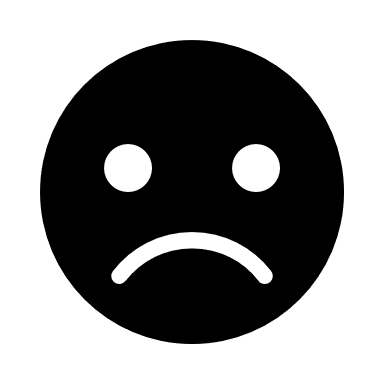 ANTONIOMARIASCIENCEGEOGRAPHYP.E.MUSICI’M KEMAL FROM ANKARA, TÜRKİYE. I’M TEN YEARS OLD. I STUDY AT 29 EKİM ELEMENTARY SCHOOL. I’M GOOD AT ART AND I LOVE SOLVING PROBLEMS. I DON’T ENJOY DOING EXPERIMENTS.A) What is his name? ___________________________B) Where is he from? ___________________________C) Where does he study? __________________________D) Does he like Maths? ___________________________STEVE’S TIMETABLE12345MONDAYGEOGRPHYGEOGRAPHYSCIENCESCIENCEMUSICTUESDAYMATHSMATHSTURKISHTURKISHENGLISHWEDNESDAYDRAMADRAMAHISTORYARTARTTHURSDAYSCIENCEENGLISHENGLISHPEPEFRIDAYMATHSMATHSSCIENCETURKISHTURKISH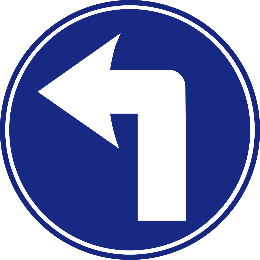 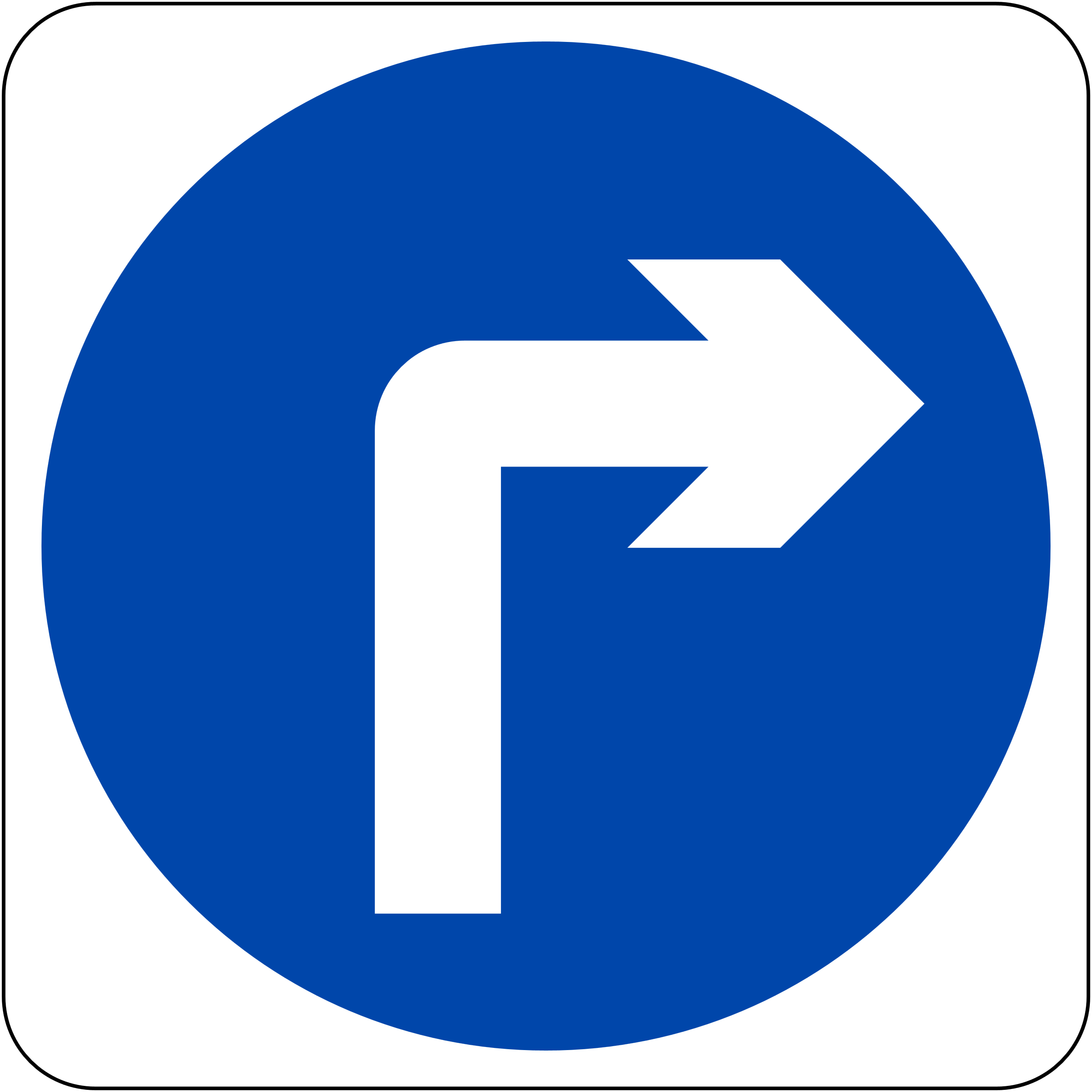 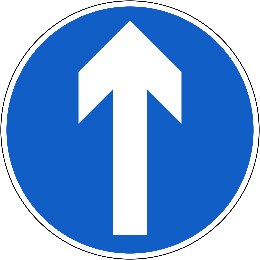 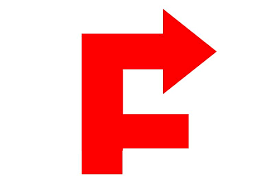 A) The cinema is between the cafe and the restaurant.B) The police station is opposite the reastaurant.C) The fire station is next to the police station.D) The post office is near the fire station.